LIETUVOS RESPUBLIKOSVYRIAUSIOJI RINKIMŲ KOMISIJASpREndimasDĖL RADVILIŠKIO RAJONO IR ROKIŠKIO RAJONO SAVIVALDYBIŲ TARYBŲ NARIŲ ĮGALIOJIMŲ NUTRŪKIMO NESUĖJUS TERMINUI IR ŠIŲ SAVIVALDYBIŲ TARYBŲ NARIŲ MANDATŲ NAUJIEMS SAVIVALDYBIŲ TARYBŲ NARIAMS PRIPAŽINIMO2022 m. kovo 10 d. Nr. Sp-15VilniusLietuvos Respublikos vyriausioji rinkimų komisija, vadovaudamasi Lietuvos Respublikos savivaldybių tarybų rinkimų įstatymo (toliau – Įstatymas) 88 straipsnio 1 dalies 1, 2 ir 8 punktais ir 89 straipsnio 1 dalimi, nusprendžia:1. Patenkinti Andriaus GRABAUSKO, Radviliškio rajono savivaldybės tarybos nario, išrinkto pagal Tėvynės sąjungos-Lietuvos krikščionių demokratų iškeltų kandidatų sąrašą, rašytinį prašymą atsistatydinti ir pripažinti tarybos nario įgaliojimus nutrūkusiais nesuėjus terminui pagal Įstatymo 88 straipsnio 1 dalies 2 punktą.2. Pripažinti Karolio BARAIŠIO, Rokiškio rajono savivaldybės tarybos nario, išrinkto pagal visuomeninio rinkimų komiteto „Vieningi su Ramūnu Godeliausku“ iškeltų kandidatų sąrašą, tarybos nario įgaliojimus nutrūkusiais nesuėjus terminui pagal Įstatymo 88 straipsnio 1 dalies 8 punktą, jam 2022 m. kovo 3 d. mirus (pagal Gyventojų registro 2022 m. kovo 7 d. išrašą).3. Pripažinti negaliojančiais šio sprendimo 1 ir 2 punktuose nurodytų savivaldybių tarybų narių pažymėjimus Nr. 193707 ir Nr. 194031.4. Romaldą ŠIURNIENĘ, įrašytą Tėvynės sąjungos-Lietuvos krikščionių demokratų iškeltų kandidatų į Radviliškio rajono savivaldybės tarybą sąraše, praleisti kandidatų sąrašo eilėje, kadangi ji raštu atsisakė gauti tarybos nario mandatą pagal Įstatymo 88 straipsnio 1 dalies 1 punktą.5. Pripažinti, kad, savivaldybių tarybose atsiradus laisvoms vietoms, savivaldybių tarybų nariais tampa kandidatų sąrašų, pagal kuriuos buvo išrinkti nebesantys tarybos nariai, pirmieji tarybos nario mandato negavę kandidatai:5.1. Arvydas KAVALIAUSKAS, Radviliškio rajono savivaldybės tarybos narys, išrinktas pagal Tėvynės sąjungos-Lietuvos krikščionių demokratų iškeltų kandidatų sąrašą;5.2. Paulius VARNAS, Rokiškio rajono savivaldybės tarybos narys, išrinktas pagal visuomeninio rinkimų komiteto „Vieningi su Ramūnu Godeliausku“ iškeltų kandidatų sąrašą.Komisijos pirmininkė				                Jolanta Petkevičienė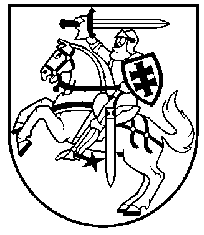 